ANALISIS BIAYA PRODUKSI DAN PEMASARAN BUAHPINANG TERHADAP PENDAPATAN MASYARAKATDI DESA JAMBO PAPEUN KECAMATANTRUMON TENGAH KABUPATENACEH SELATANSKRIPSIOLEHRAHMIATINIM.174114017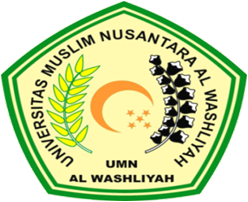 PROGRAM STUDI AGRIBISNISFAKULTAS PERTANIANUNIVERSITAS MUSLIM NUSANTARA AL WASHLIYAHMEDAN2021